Online reading and writing activitiesbbcbitesizehttps://www.bbc.co.uk/bitesize/subjects/zv48q6f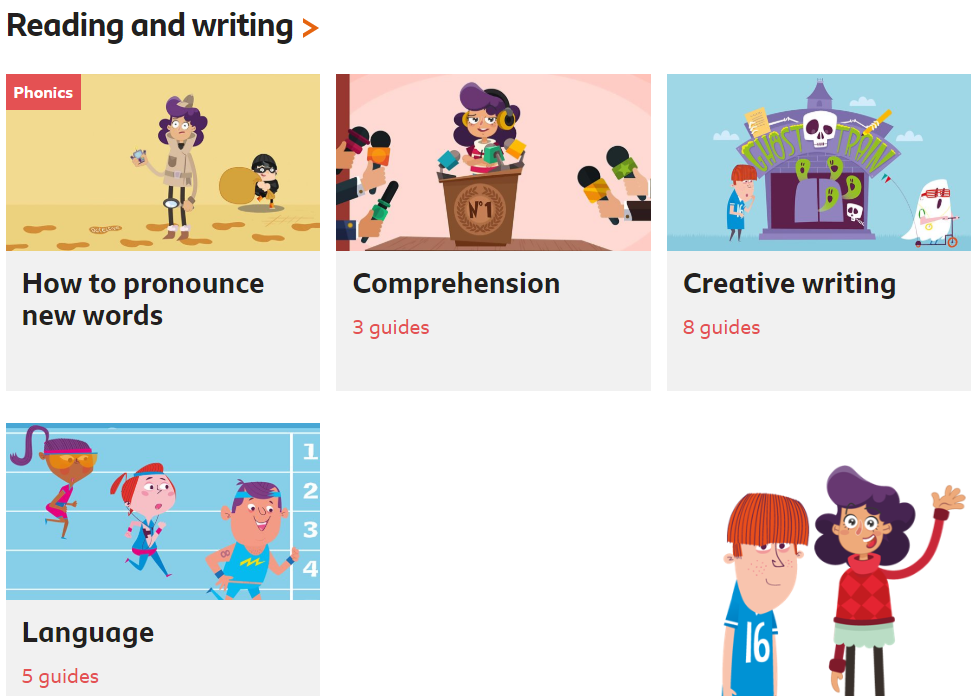 Language includes features of poetry we have looked at in class: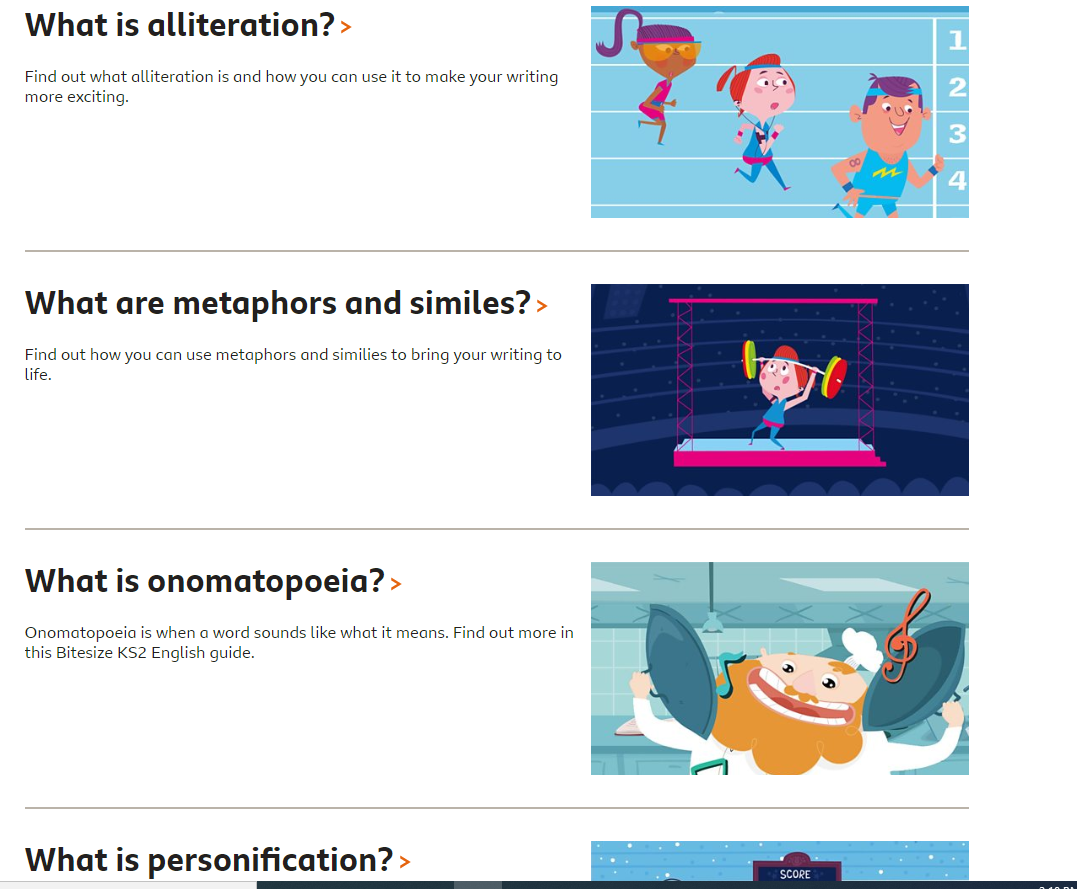 